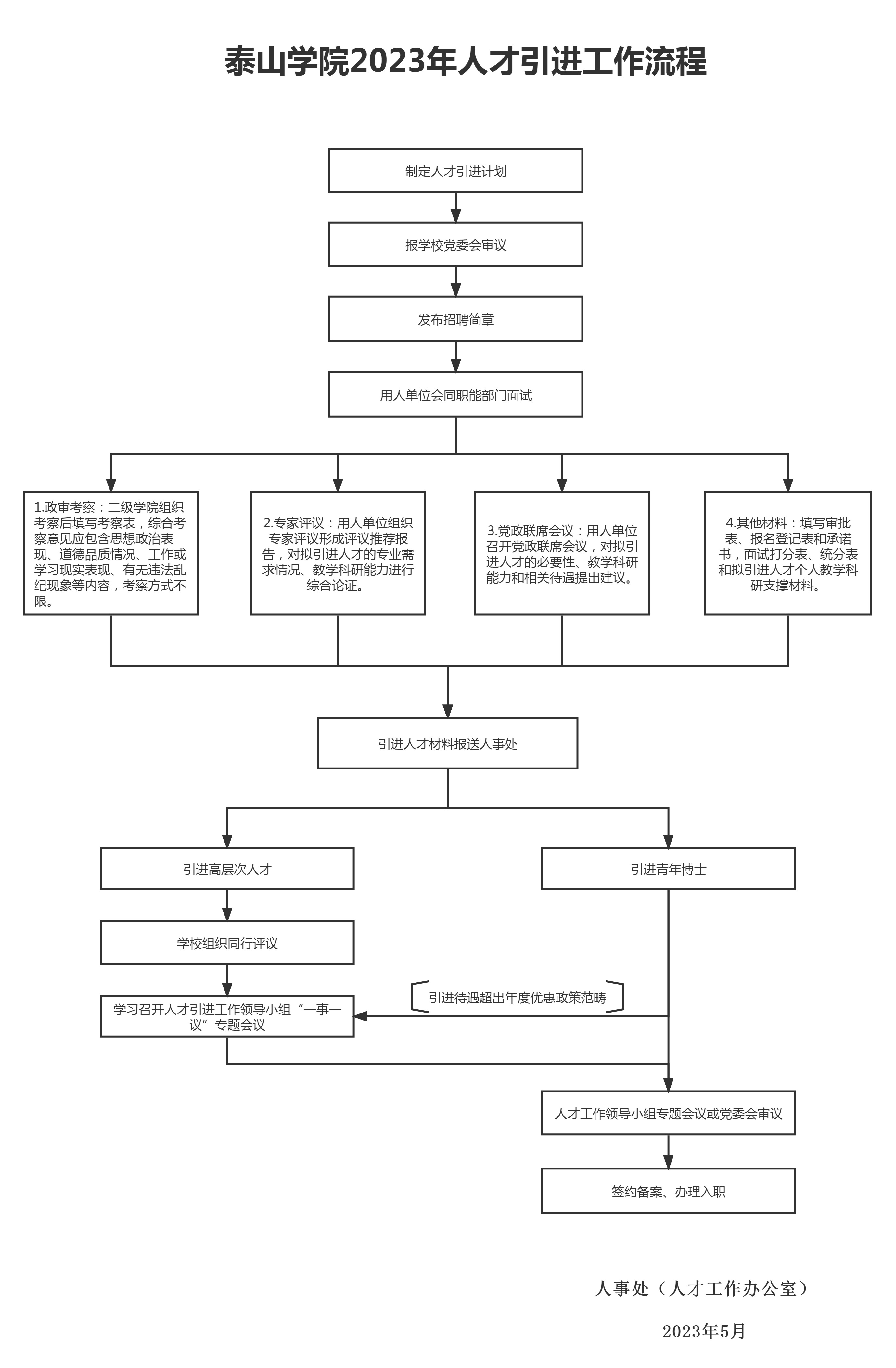 泰山学院公开招聘报名登记表及承诺书应聘岗位（专业方向）：                    本人承诺：本人所提供的个人信息、证明资料、证件等真实、准确。自愿承担因提供有关信息证件不实、违反有关纪律规定等所造成的一切后果。                                                     本人签字：泰山学院博士招聘面试评分表（正面）姓    名：                 毕业学校： 专    业：                 应聘专业： 授课名称： 签名：泰山学院博士招聘面试评分表（反面）泰山学院博士面试成绩统计表我院于****年**月**日，在*****（地点），组织    名评委对       ****博士进行了面试，面试内容分为试讲和答辩，面试结束后对其进行了评分，经统计，****博士成绩如下：院部负责人签字：                                单位（公章）                              ****年**月**日泰山学院引进博士研究生审批表泰山学院引进高层次人才“一事一议”审批表泰山学院2023年公开招聘工作人员考察表(注：请用A4纸反正面打印)****学院人才引进专家评议报告**年**月**日，**学院在**（地点）组织人才引进专家组对拟引进博士**进行了综合评议。（拟引进人才个人基本情况）+（拟引进人才现有教学科研成果）+（拟引进人才对学科专业建设的必要性）+（其他补充情况）经专家组无记名投票（或举手）表决，认为该同志***********************************，建议引进。                               **学院                           2023年**月**日**学院人才引进专家组人员名单注：请正反面打印**学院党政联席会会议纪要时  间：**年**月**日上午9:00地  点：主持人：***出  席:***记  录:***议  题：研究***博士引进事宜。   会议内容纪要：        （拟引进人才基本情况）+（拟引进人才政治考察结果）+（拟引进人才现有成果）+（拟引进人才对学科专业的支撑作用）      （其他学科专业或师资队伍情况）      在对**博士的科研教学业绩、专业情况等具体情况全面咨询和了解后，会议表决如下：建议引进**博士，安家费**万元，科研启动费**万元。姓名性别性别出生年月出生年月电子照片籍贯民族民族政治面貌政治面貌电子照片参工时间博士学制博士学制入党时间入党时间电子照片身份证号专业技术职务及聘任时间专业技术职务及聘任时间电子照片手 机电子邮箱电子照片层次学历、学位学历、学位学历、学位起止时间起止时间起止时间起止时间毕业院校毕业院校毕业院校专业本科阶段硕士阶段博士阶段学习及工作简历（从大学写起，注明所学专业）主要科研成果发表论文  篇，其中SCI、CSSCI、EI、ISTP收录  篇，出版著作   部；承担科研项目  项，其中省部级以上   项；取得国家专利  项，其中发明专利  项；获得科研奖励  项，其中省部级以上   项。（具体科研情况可附页）发表论文  篇，其中SCI、CSSCI、EI、ISTP收录  篇，出版著作   部；承担科研项目  项，其中省部级以上   项；取得国家专利  项，其中发明专利  项；获得科研奖励  项，其中省部级以上   项。（具体科研情况可附页）发表论文  篇，其中SCI、CSSCI、EI、ISTP收录  篇，出版著作   部；承担科研项目  项，其中省部级以上   项；取得国家专利  项，其中发明专利  项；获得科研奖励  项，其中省部级以上   项。（具体科研情况可附页）发表论文  篇，其中SCI、CSSCI、EI、ISTP收录  篇，出版著作   部；承担科研项目  项，其中省部级以上   项；取得国家专利  项，其中发明专利  项；获得科研奖励  项，其中省部级以上   项。（具体科研情况可附页）发表论文  篇，其中SCI、CSSCI、EI、ISTP收录  篇，出版著作   部；承担科研项目  项，其中省部级以上   项；取得国家专利  项，其中发明专利  项；获得科研奖励  项，其中省部级以上   项。（具体科研情况可附页）发表论文  篇，其中SCI、CSSCI、EI、ISTP收录  篇，出版著作   部；承担科研项目  项，其中省部级以上   项；取得国家专利  项，其中发明专利  项；获得科研奖励  项，其中省部级以上   项。（具体科研情况可附页）发表论文  篇，其中SCI、CSSCI、EI、ISTP收录  篇，出版著作   部；承担科研项目  项，其中省部级以上   项；取得国家专利  项，其中发明专利  项；获得科研奖励  项，其中省部级以上   项。（具体科研情况可附页）发表论文  篇，其中SCI、CSSCI、EI、ISTP收录  篇，出版著作   部；承担科研项目  项，其中省部级以上   项；取得国家专利  项，其中发明专利  项；获得科研奖励  项，其中省部级以上   项。（具体科研情况可附页）发表论文  篇，其中SCI、CSSCI、EI、ISTP收录  篇，出版著作   部；承担科研项目  项，其中省部级以上   项；取得国家专利  项，其中发明专利  项；获得科研奖励  项，其中省部级以上   项。（具体科研情况可附页）发表论文  篇，其中SCI、CSSCI、EI、ISTP收录  篇，出版著作   部；承担科研项目  项，其中省部级以上   项；取得国家专利  项，其中发明专利  项；获得科研奖励  项，其中省部级以上   项。（具体科研情况可附页）发表论文  篇，其中SCI、CSSCI、EI、ISTP收录  篇，出版著作   部；承担科研项目  项，其中省部级以上   项；取得国家专利  项，其中发明专利  项；获得科研奖励  项，其中省部级以上   项。（具体科研情况可附页）配偶情况婚姻状况配偶姓名配偶姓名学历学位配偶情况出生年月政治面貌政治面貌毕业学校及专业配偶情况工作单位职称或职务职称或职务面试形式评分要素评分标准所占比例评分试讲讲课选题应聘专业的本科主干课程内容。10分试讲教态语言教态自然，精神饱满，使用普通话教学，语言清晰，讲课有感染力。20分试讲板书设计板书规范，布局合理，层次清楚。10分试讲课堂讲授对问题的阐述深入浅出，简练准确，重点突出，思路清晰，理论联系实际，有启发性。20分试讲教学内容讲述内容充实、娴熟、正确，信息量大。20分试讲教学方法教学形式灵活，方法手段新颖，能结合学科发展动态，给予学生思考、联想、创新的启迪。10分试讲教学环节课堂教学各环节安排合理。10分总 分总 分（统分时以此分为准）100分听课记录听课评价评委姓名成绩备注***************************平均分（去掉1个最高分、1个最低分）姓  名姓  名性别出生年月电子照片政治面貌政治面貌民族籍    贯电子照片专业技术职务及聘任时间专业技术职务及聘任时间身份证号身份证号电子照片层次层次学历、学位起止时间起止时间毕业院校及专业毕业院校及专业电子照片本科阶段本科阶段硕士阶段硕士阶段博士阶段博士阶段个人主要工作经历个人主要工作经历教学单位考核情况教学评价及得分教学单位考核情况科研情况标志性成果：发表论文  篇，其中SCI、CSSCI、EI、ISTP收录  篇，出版著作   部；承担科研项目  项，其中省部级以上   项；取得国家专利  项，其中发明专利  项；获得科研奖励  项，其中省部级以上   项。标志性成果：发表论文  篇，其中SCI、CSSCI、EI、ISTP收录  篇，出版著作   部；承担科研项目  项，其中省部级以上   项；取得国家专利  项，其中发明专利  项；获得科研奖励  项，其中省部级以上   项。标志性成果：发表论文  篇，其中SCI、CSSCI、EI、ISTP收录  篇，出版著作   部；承担科研项目  项，其中省部级以上   项；取得国家专利  项，其中发明专利  项；获得科研奖励  项，其中省部级以上   项。标志性成果：发表论文  篇，其中SCI、CSSCI、EI、ISTP收录  篇，出版著作   部；承担科研项目  项，其中省部级以上   项；取得国家专利  项，其中发明专利  项；获得科研奖励  项，其中省部级以上   项。标志性成果：发表论文  篇，其中SCI、CSSCI、EI、ISTP收录  篇，出版著作   部；承担科研项目  项，其中省部级以上   项；取得国家专利  项，其中发明专利  项；获得科研奖励  项，其中省部级以上   项。标志性成果：发表论文  篇，其中SCI、CSSCI、EI、ISTP收录  篇，出版著作   部；承担科研项目  项，其中省部级以上   项；取得国家专利  项，其中发明专利  项；获得科研奖励  项，其中省部级以上   项。教学单位考核情况综合考核意见建议安家费    万元，科研启动费   万元。负责人（签字）：单  位（公章）：      年  月  日建议安家费    万元，科研启动费   万元。负责人（签字）：单  位（公章）：      年  月  日建议安家费    万元，科研启动费   万元。负责人（签字）：单  位（公章）：      年  月  日建议安家费    万元，科研启动费   万元。负责人（签字）：单  位（公章）：      年  月  日建议安家费    万元，科研启动费   万元。负责人（签字）：单  位（公章）：      年  月  日建议安家费    万元，科研启动费   万元。负责人（签字）：单  位（公章）：      年  月  日人事处意  见人事处意  见负责人（签字）：             部  门（公章）：      年  月  日负责人（签字）：             部  门（公章）：      年  月  日负责人（签字）：             部  门（公章）：      年  月  日负责人（签字）：             部  门（公章）：      年  月  日负责人（签字）：             部  门（公章）：      年  月  日负责人（签字）：             部  门（公章）：      年  月  日分管领导意  见分管领导意  见                                           年  月  日                                           年  月  日                                           年  月  日                                           年  月  日                                           年  月  日                                           年  月  日学校意见学校意见                                           年  月  日                                           年  月  日                                           年  月  日                                           年  月  日                                           年  月  日                                           年  月  日姓  名性别出生年月政治面貌民族籍    贯专业技术职务及聘任时间身份证号身份证号层次学历、学位起止时间起止时间毕业院校及专业毕业院校及专业本科阶段硕士阶段博士阶段个人主要工作经历获奖情况科研情况发表论文  篇，其中SCI、CSSCI、EI、ISTP收录  篇，出版著作   部；承担科研项目  项，其中省部级以上   项；取得国家专利  项，其中发明专利  项；获得科研奖励  项，其中省部级以上   项。发表论文  篇，其中SCI、CSSCI、EI、ISTP收录  篇，出版著作   部；承担科研项目  项，其中省部级以上   项；取得国家专利  项，其中发明专利  项；获得科研奖励  项，其中省部级以上   项。发表论文  篇，其中SCI、CSSCI、EI、ISTP收录  篇，出版著作   部；承担科研项目  项，其中省部级以上   项；取得国家专利  项，其中发明专利  项；获得科研奖励  项，其中省部级以上   项。发表论文  篇，其中SCI、CSSCI、EI、ISTP收录  篇，出版著作   部；承担科研项目  项，其中省部级以上   项；取得国家专利  项，其中发明专利  项；获得科研奖励  项，其中省部级以上   项。发表论文  篇，其中SCI、CSSCI、EI、ISTP收录  篇，出版著作   部；承担科研项目  项，其中省部级以上   项；取得国家专利  项，其中发明专利  项；获得科研奖励  项，其中省部级以上   项。发表论文  篇，其中SCI、CSSCI、EI、ISTP收录  篇，出版著作   部；承担科研项目  项，其中省部级以上   项；取得国家专利  项，其中发明专利  项；获得科研奖励  项，其中省部级以上   项。教学单位意见建议安家费：   万元，科研启动费:      万元；聘任岗位：其他：一事一议依据：负责人（签字）：单  位（公章）：      年  月  日建议安家费：   万元，科研启动费:      万元；聘任岗位：其他：一事一议依据：负责人（签字）：单  位（公章）：      年  月  日建议安家费：   万元，科研启动费:      万元；聘任岗位：其他：一事一议依据：负责人（签字）：单  位（公章）：      年  月  日建议安家费：   万元，科研启动费:      万元；聘任岗位：其他：一事一议依据：负责人（签字）：单  位（公章）：      年  月  日建议安家费：   万元，科研启动费:      万元；聘任岗位：其他：一事一议依据：负责人（签字）：单  位（公章）：      年  月  日建议安家费：   万元，科研启动费:      万元；聘任岗位：其他：一事一议依据：负责人（签字）：单  位（公章）：      年  月  日人事处意  见负责人（签字）：             部  门（公章）：      年  月  日负责人（签字）：             部  门（公章）：      年  月  日负责人（签字）：             部  门（公章）：      年  月  日负责人（签字）：             部  门（公章）：      年  月  日负责人（签字）：             部  门（公章）：      年  月  日负责人（签字）：             部  门（公章）：      年  月  日分管领导意  见                                           年  月  日                                           年  月  日                                           年  月  日                                           年  月  日                                           年  月  日                                           年  月  日学校意见                                           年  月  日                                           年  月  日                                           年  月  日                                           年  月  日                                           年  月  日                                           年  月  日姓名性别民族政治面貌最高学历最高学位身份证号职称（时间）毕业学校专业学习及工作简历综合考察意见综合考察意见应包含思想政治表现、道德品质情况、工作或学习现实表现、有无违法乱纪现象等内容，由二级学院组织考察后填写，考察方式不限。综合考察意见应包含思想政治表现、道德品质情况、工作或学习现实表现、有无违法乱纪现象等内容，由二级学院组织考察后填写，考察方式不限。综合考察意见应包含思想政治表现、道德品质情况、工作或学习现实表现、有无违法乱纪现象等内容，由二级学院组织考察后填写，考察方式不限。综合考察意见应包含思想政治表现、道德品质情况、工作或学习现实表现、有无违法乱纪现象等内容，由二级学院组织考察后填写，考察方式不限。综合考察意见应包含思想政治表现、道德品质情况、工作或学习现实表现、有无违法乱纪现象等内容，由二级学院组织考察后填写，考察方式不限。综合考察意见负责人签字（党组织公章）：                      年    月    日负责人签字（党组织公章）：                      年    月    日负责人签字（党组织公章）：                      年    月    日负责人签字（党组织公章）：                      年    月    日负责人签字（党组织公章）：                      年    月    日序号姓名工作单位职称签名1234567